Комплект контрольно-оценочных средств по учебной дисциплине___________________________________________________________________(название дисциплины)основной образовательной программы  среднего профессионального образования (ОПСПО)по профессии /специальности___________________________________________________(шифр и название профессии/ специальности0г. Ангарск, 201_ г.Оборотная сторона титульного листа Разработчик(и):_Ф.И.О.,преподаватель ____ квалификационной категорииФ.И.О, мастер производственного _________ квалификационной категорииКомплект контрольно-оценочных средств по учебной дисциплине ______________________________________________________________ ОПСПО  по профессии /специальности ______________________________ рассмотрен и одобрен на заседании ДЦК  __________________________. Протокол заседания ДЦК  №___ от «__»_________201_ гПредседатель ДЦК_______________   __________________________                                       Подпись                                                     Расшифровка подписи1. Паспорт комплекта контрольно-оценочных средств Контрольно-оценочные средства (КОС) предназначены для контроля и оценки образовательных достижений обучающихся, освоивших программу учебной дисциплины _______________________________________________КОС включают контрольные материалы для проведения текущего контроля и промежуточной аттестации в форме ___________________________КОС разработаны в соответствии с:основной  программой среднего профессионального образования по специальности  (по профессии) _____________________________________________________;рабочей программой учебной дисциплины ________________________________2. Результаты освоения учебной дисциплины, подлежащие проверке 2.1. В результате аттестации по учебной дисциплине осуществляется комплексная проверка следующих умений и знаний, а также динамика формирования общих и профессиональных компетенций (если предусмотрено ФГОС):Таблица 13. Распределение оценивания результатов обучения по видам контроля4. Распределение типов контрольных заданий по элементам знаний и умений.5. Распределение типов и количества контрольных заданий по элементам знаний и умений, контролируемых на промежуточной аттестации.6. Структура контрольного задания6.1. Текущий контроль 6.1.1.Тестовое задание по теме 1.1.________6.1.2. Время на выполнение: _____6.1.3. Перечень объектов контроля и оценки6.2.1. Тестовое задание по теме 1.26.2.2 Время на выполнение:___6.2.3. перечень объектов контроля и оценки6.3.1 контрольные вопросы по теме 2.1.____________6.3.2. время на выполнение:___6.3.3. перечень объектов и контроля оценки6.4.1. контрольная работа № 1 по теме 3.1.6.4.2. Время на выполнение:___6.4.3. перечень объектов контроля и оценки 6.5.1. Расчетное задание  6.5.2.  Время на выполнение:___6.5.3. Перечень объектов контроля и оценки 6.2. Промежуточная аттестация6.2.1.Задание для проведения дифференцированного зачета(зачета) / экзамена6.2.2. Критерии оценивания 6.2.3.Перечень материалов, оборудования и информационных источников, используемых в промежуточной аттестации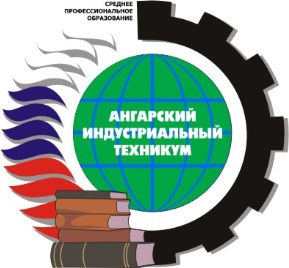 Министерство образования Иркутской областигосударственное АВТОНОМНОЕ профессиональное образовательное учреждение ИРКУТСКОЙ ОБЛАСТИ«Ангарский индустриальный техникум»СОГЛАСОВАНО_______________И.О.Фамилия (работодателя)«__»_________2012 гУТВЕРЖДАЮДиректор ГАПОУ ИО АИТ____________ С.Г. Кудрявцева«_____»_________ 201_ гРезультаты обучения:  умения, знания и общие компетенции (желательно сгруппировать и проверять комплексно, сгруппировать умения и общие компетенции)Форма контроля и оцениванияЗаполняется в соответствии с разделом 4 программы УДУметь:У 1. ОК …. У 2.ОК…. У 3.ОК…. У 4.ОК…. У 5.ОК…. Знать:З1.З2.З3З4З5З6Наименование элемента умений или знанийВиды аттестацииВиды аттестацииНаименование элемента умений или знанийТекущий контрольПромежуточная аттестация У1 +У2 ++З1 ++З2+З3 +Содержание учебного материала по программе учебной дисциплиныТип контрольного заданияТип контрольного заданияТип контрольного заданияТип контрольного заданияТип контрольного заданияТип контрольного заданияСодержание учебного материала по программе учебной дисциплиныУ 1У 2У 3З 1З 2З 3Раздел 1. (название раздела)Раздел 1. (название раздела)Раздел 1. (название раздела)Раздел 1. (название раздела)Раздел 1. (название раздела)Раздел 1. (название раздела)Раздел 1. (название раздела)Тема 1.1.  (название темы)ЛПР №1Тестовое зад.1КР №1Тема 1.2. (название темы)ЛПР №2КР №1Раздел 2. (название раздела)Раздел 2. (название раздела)Раздел 2. (название раздела)Раздел 2. (название раздела)Раздел 2. (название раздела)Раздел 2. (название раздела)Тема 2.1.  (название темы)Расч. работа 1Устный ответ 1Тема 2.2. (название темы)Содержаниеучебного материалапо программе УДТип контрольного заданияТип контрольного заданияТип контрольного заданияТип контрольного заданияТип контрольного заданияСодержаниеучебного материалапо программе УДУ1У2У3З1З2Раздел 1. Раздел 1. Раздел 1. Раздел 1. Раздел 1. Раздел 1. Тема 1.1. экзаменационный вопрос (устный ответ) - 6Тема 1.2. экзаменационный вопрос (устный ответ) - 4Раздел 2. Раздел 2. Раздел 2. Раздел 2. Раздел 2. Раздел 2. Тема 2.1. экзаменационное задание (расчетное задание) - 7экзаменационный вопрос (устный ответ) - 3Раздел 3. Раздел 3. Раздел 3. Раздел 3. Раздел 3. Раздел 3. Тема 3.1. экзаменационное задание (расчетное задание) - 5экзаменационный вопрос (устный ответ) - 1экзаменационный вопрос (устный ответ) - 1Тема 3.2. построения их графиковэкзаменационное задание (расчетное задание) - 1экзаменационный вопрос (устный ответ) - 2Наименование объектов контроля и оценкиОсновные показатели оценки результатаОценкаУ1 У2 З 1;точность и скорость выполнения тестового задания, соответствие эталонам ответов90-100% - 580 ÷ 89 – 470 ÷ 79 – 3менее 70 - 2Наименование объектов контроля и оценкиОсновные показатели оценки результатаОценкаУ1 У2 З 1;точность и скорость выполнения тестового задания, соответствие эталонам ответов90-100% - 580 ÷ 89 – 470 ÷ 79 – 3менее 70 - 2Наименование объектов контроля и оценкиОсновные показатели оценки результатаОценкаУ1У2 З 1;Раскрыты понятия. Полный и точный ответ на вопросРаскрыты понятия Ответ полный, но допущены небольшие неточностиОтвет не является полнымЗадание не выполнено 5432Наименование объектов контроля и оценкиОсновные показатели оценки результатаОценкаУ1 У2 З 1;5432Наименование объектов контроля и оценкиОсновные показатели оценки результатаОценкаУ1 У2 З 1;Наименование объектов контроля и оценкиОсновные показатели оценки результатаОценкаУ1У2 З 1;